Ishchenko OleksandrDocuments and further information:.Position applied for: Chief OfficerDate of birth: 30.11.1971 (age: 45)Citizenship: UkraineResidence permit in Ukraine: NoCountry of residence: UkraineCity of residence: SevastopolContact Tel. No: +7 (978) 787-79-67E-Mail: saleiz71@mail.ruU.S. visa: NoE.U. visa: NoUkrainian biometric international passport: Not specifiedDate available from: 01.02.2014English knowledge: GoodMinimum salary: 4000 $ per month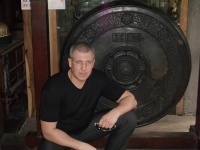 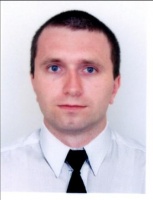 